        Müracaatınız yönetim kurulunca 30 gün içinde görüşülerek karara bağlanacak ve tarafınıza yazılı olarak bildirilecektir.                                                                                                                    Başvuru Sahibinin İmzası:  Hatırlatma: Bu formu eksiksiz doldurarak imzaladıktan sonra 1 adet fotoğrafınızla birlikte posta yolu ile derneğimize “Pazarkapı Mahallesi, Kahramanmaraş Cd. No:108, 61200 Ortahisar/Trabzon” adresine veya taratıp info@ahcsa.org e-posta adresine gönderilmesi gerekmektedir.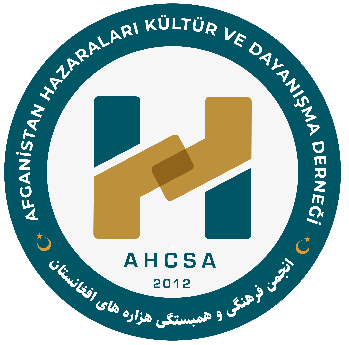 Afganistan Hazaraları Kültür ve Dayanışma Derneğiانجمن فرهنگی و همبستگی هزاره‌های افغانستانÜyelik Başvuru FormuBaşvuru Tarihi :......../........./20….KİŞİSEL BİLGİLERKİŞİSEL BİLGİLERKİŞİSEL BİLGİLEREĞİTİM BİLGİLERİEĞİTİM BİLGİLERİEĞİTİM BİLGİLERİMESLEKİ BİLGİLERMESLEKİ BİLGİLERMESLEKİ BİLGİLER